Sermon Notes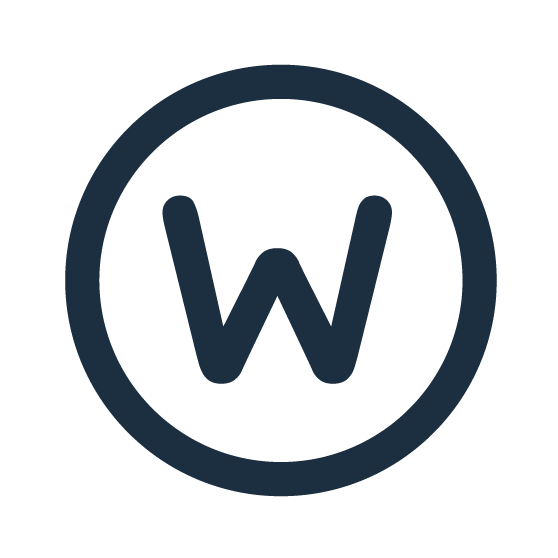 The Crucifixion and Death of JesusPastor Ron WoodOctober 30, 2022Mark 15:21-41The Crucifixion and Death of JesusMark 15:21-41		Then they led him out to crucify him. 15:20bThe Crucifixion of Jesus.  15:21-32	vv. 21-27	What about 15:28?	vv. 29-32	Phil. 2:3–8The Death of Jesus   15:33-426 events Mark Records as Jesus Died	1.  D________________. 			  v. 33	2.  His cry of A________________. 		vv. 34–36	3.  A final C___ and His D___________. 	  v. 37	4.  The Tearing of the Temple C________.	  v. 38	5.  The C________ of the Roman Centurion.  v. 39	6.  The Witness of W______________. 	 vv. 40–41What was Accomplished on the Cross?1.  The Fulfillment of the ___________.	Matt. 5:17 	Fulfill:  	To give the true or complete M________ to 	something– to provide the real S_____________ of.2.  The P______________ for Our Sins. 	Romans 3:25-263.  Our R_____________ to God.	       Colossians 1:21-23What does that Mean for us Today?We can Live in the G___________ of God.	Not do, but done.Our Sin has been F________________.	Isa. 53 4-6.We can have a renewed R______________ with God.	F________________ for the Past.	S________________ for Today.	H________________ for the Future.	2 Cor. 5:17-20How will you respond?